                                                                                                                                                                                                                 « УТВЕРЖДЕН »на заседании профсоюзного комитета протокол №  1от 18.11.2019 г.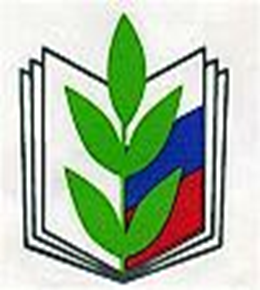 ПЛАН РАБОТЫПЕРВИЧНОЙ ПРОФСОЮЗНОЙ ОРГАНИЗАЦИИМБДОУ «ДЕТСКИЙ САД С.АЛЕКСЕЕВКА»НА 2019 – 2020 УЧЕБНЫЙ ГОДЗадачи профсоюзной организации МБДОУ «Детский сад  № 6» пгт. Кавалерово                                                   на 2019-2020 учебный год:активировать работу профсоюзной организации МБДОУ по представительству и защите интересов членов Профсоюза, повышению социальной защищенности работников МБДОУ «Детский сад  № 6» пгт.Кавалерово;развивать социальное партнерство в решении социальных проблем работников МБДОУ;содействовать в улучшении материального положения, укреплении здоровья работников МБДОУ и их детей, в создании условий для повышения их профессиональной квалификации, в проведении досуга;осуществлять организационные мероприятия по повышению мотивации и укреплению профсоюзного членства.          Председатель профсоюзного комитета           первичной организации 	                                                                                                                      Профсоюза  МБДОУ «Детский сад № 6»  пгт. Кавалерово                              Л.Ф.Волчкова                                      № п/пМЕРОПРИЯТИЯСРОКИОТВЕТСТВЕННЫЙ1. ПРОФСОЮЗНЫЕ СОБРАНИЯ И ВОПРОСЫ1. ПРОФСОЮЗНЫЕ СОБРАНИЯ И ВОПРОСЫ1. ПРОФСОЮЗНЫЕ СОБРАНИЯ И ВОПРОСЫ1. ПРОФСОЮЗНЫЕ СОБРАНИЯ И ВОПРОСЫ1.1Отчетно-профсоюзное собрание (отчёт о работе профсоюзного комитета за 2018 -2019 учебный год). Задачи профсоюзной организации на 2019-2020 учебный год.ноябрь 2019г.Профком1.2О ходе работы профсоюзной организации и администрации МБДОУ по рассмотрению  условий  Коллективного договора.декабрь 2019г.Заведующий  ДОУН.В.Дробинская.1.3.О работе администрации МБДОУ и профсоюзного комитета по соблюдению Трудового законодательства РФ.январь 2020г.Заведующий  ДОУН.В.Дробинская1.4.Утверждение сметы доходов и расходов профсоюзного бюджета на 2020 год.январь 2020г.Председатель ПрофкомаЛ.Ф.Волчкова1.5.О совместной работе администрации МБДОУ и профсоюзной организации по созданию оптимальных условий работы и охраны труда работников, воспитанников МБДОУ. Предупреждение травматизма и профилактика заболеваний.март 2020г.Председатель ПрофкомаИ.Ю.БоброваЗаведующий   ДОУ   Н.В.Дробинская2. ЗАСЕДАНИЯ ПРОФКОМА2. ЗАСЕДАНИЯ ПРОФКОМА2. ЗАСЕДАНИЯ ПРОФКОМА2. ЗАСЕДАНИЯ ПРОФКОМА2.1.О состоянии готовности групповых помещений  к новому 2020 -2021 учебному году. Соблюдение техники безопасности по охране труда и улучшение условий труда к началу учебного года. сентябрь2020г.Профсоюзный комитет 2.2. Утверждение плана работы профсоюзной организации на новый учебный год. Организационные вопросы по подготовке к праздникам «День дошкольного работника»,сентябрь 2020г.Профсоюзныйкомитет2.3. Проверка ведения личных дел работников МБДОУ.ноябрь 2020г.ПредседательпрофкомаЛ.Ф.ВолчковаЗаведующий ДОУН.В.Дробинская2.4. Подготовка к проведению общего профсоюзного собрания по рассмотрению и принятию условий Коллективного договора. декабрь 2019 г.Профсоюзныйкомитет2.5.Проверка ведения  трудовых книжек работников МБДОУ.декабрь 2020 гПредседательпрофкомаЛ.Ф.ВолчковаЧлен профкомаИ.В.Вылку2.6.Согласование графика отпусков работников МБДОУ. Организационные вопросы по подготовке проведения новогоднего вечера,декабрь 2020г.Заведующий Н.В.Дробинскаяпрофсоюзный комитет2.7.О проведении мероприятия, посвященного празднованию Международного дня    8 марта.март 2020г.Профсоюзныйкомитет2.8.Об участии сотрудников в субботниках и благоустройстве территории.Отчет администрации о ходе выполнения соглашения по охране труда.апрель 2020г.Председатель ПрофкомаЛ.Ф.ВолчковаЧлены профкома2.9Проверка ведения личных дел и трудовых книжек работников МБДОУ.май 2020г.ПрофсоюзныйКомитет3. ОРГАНИЗАЦИОННО-МАССОВАЯ КОМИССИЯ3. ОРГАНИЗАЦИОННО-МАССОВАЯ КОМИССИЯ3. ОРГАНИЗАЦИОННО-МАССОВАЯ КОМИССИЯ3. ОРГАНИЗАЦИОННО-МАССОВАЯ КОМИССИЯ3.1.Подписка на газету «Мой профсоюз» на 2020 год.ноябрь 2019г.Председатель ПрофкомаЛ.Ф.Волчкова3.2.Составление списков на новогодние подарки детям членов профсоюза МБДОУ «Детский сад № 6» пгт. Кавалеровоноябрь 2019г.Председатель ПрофкомаЛ.Ф.Волчкова.3.3.Сверка правильности начисления и взимания членских профсоюзных взносов1 раз в полугодиеПрофсоюзный комитет, члены  профкома 3.4.Сверка учета членов Профсоюза, отметка уплаты профсоюзных взносов за годянварь 2020г.Профсоюзный комитет3.5.Своевременное рассмотрение письменных и устных заявлений членов ПрофсоюзапостоянноПрофсоюзный комитет3.6.Своевременное оформление протоколов заседаний профсоюзного комитета, профсоюзных собранийпо мере необходимостиПрофсоюзный комитетО ПОДГОТОВКЕ К ПРОВЕДЕНИЮ МЕРОПРИЯТИЙ ПО ОКОНЧАНИЮ ГОДАО ПОДГОТОВКЕ К ПРОВЕДЕНИЮ МЕРОПРИЯТИЙ ПО ОКОНЧАНИЮ ГОДАО ПОДГОТОВКЕ К ПРОВЕДЕНИЮ МЕРОПРИЯТИЙ ПО ОКОНЧАНИЮ ГОДАО ПОДГОТОВКЕ К ПРОВЕДЕНИЮ МЕРОПРИЯТИЙ ПО ОКОНЧАНИЮ ГОДА3.7Подготовка к летней оздоровительной кампании.Об организационных вопросах по проведению Дня здоровья.июнь 2019г.Е.А.Володько3.8Рациональное использование рабочего времени.в течение годаПредседатель профкома.Члены профкома.4. КОМИССИЯ ПО ОХРАНЕ ТРУДА4. КОМИССИЯ ПО ОХРАНЕ ТРУДА4. КОМИССИЯ ПО ОХРАНЕ ТРУДА4. КОМИССИЯ ПО ОХРАНЕ ТРУДА4.1.Осуществление контроля над соблюдением правил и норм охраны труда и техники безопасности с целью анализа состояния охраны труда.в течение годаПрофсоюзный комитет5. КУЛЬТУРНО-МАССОВАЯ КОМИССИЯ5. КУЛЬТУРНО-МАССОВАЯ КОМИССИЯ5. КУЛЬТУРНО-МАССОВАЯ КОМИССИЯ5. КУЛЬТУРНО-МАССОВАЯ КОМИССИЯ5.1.Проведение праздников для работников МБДОУ:- День дошкольного работника;- Новый год;- 8 марта.сентябрь 2019г., декабрь 2019г., март 2020г.Профсоюзныйкомитет5.2.Организация поздравления именинников, юбиляров.в течение годаПрофсоюзный комитет5.3.Организация «Дней здоровья» 2 раза в годЕ.А.Володько 